Fiche d’inscription athlètes pour préparation aux tournois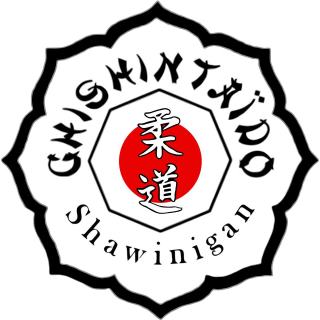 Tournoi : __Interzone de Victo____Date : __21 octobre 2012__Lieu : _Cégep de Victoriaville. 765 Notre Dame Est, VictoriavilleCatégories admissibles : U9, U11, U13, U15, U18, U20, SéniorNoNomTéléphonePrénomJCNais.U-__KgCat.GradePayé_15 $BesoinTranspO/NBesoinHôtelO/N1-Cossette819-Alicia2000U1539kg-40kgVertNN2-3-4-5-6-7-8-9-10-11-12-13-14-15-16-17-18-19-20-